Приложение № 1к письму ФКОУ ВОПермский институт ФСИН Россииот___________№ исх-57-______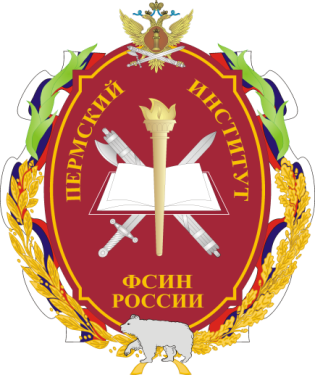 ФЕДЕРАЛЬНАЯ СЛУЖБА ИСПОЛНЕНИЯ НАКАЗАНИЙФЕДЕРАЛЬНОЕ КАЗЕННОЕ ОБРАЗОВАТЕЛЬНОЕ УЧРЕЖДЕНИЕ ВЫСШЕГО ОБРАЗОВАНИЯ ПЕРМСКИЙ ИНСТИТУТ(ФКОУ ВО ПЕРМСКИЙ ИНСТИТУТ ФСИН РОССИИ)Карпинского ул., 125, г. Пермь, 614012, тел. (342) 228-65-04, 228-60-70факс (342) 228-56-78, pifsin@57.fsin.gov.ruИНФОРМАЦИОННОЕ ПИСЬМОВ соответствии с п. 2 раздела III Плана научно-исследовательской деятельности Федеральной службы исполнения наказаний на 2021 год, утвержденного директором ФСИН России 27.11.2020 А.П. Калашниковым в период с 6 по 8 апреля 2021 г. на базе ФКОУ ВО Пермский институт ФСИН России состоится VIII Международная научно-практическая конференция «Пенитенциарная система и общество: опыт взаимодействия» (далее – конференция) в очно/заочном формате с преобладанием дистанционного участия.В рамках конференции планируется работа следующих секций:Противодействие преступности и исполнение наказания: современныетенденции и проблемы;Государство и право в эпоху глобализации: эволюция и перспективы;Актуальные проблемы частного права России в условиях современной экономической и политической конъюнктуры;Правовое регулирование деятельности подразделений УИС 
по обеспечению режима, охраны и конвоирования;Уголовный процесс, криминалистика и оперативно-розыскная деятельность: наука, обучение, практика;Актуальные аспекты животноводческой деятельности в УИС и других организациях;Инновационные технологии повышения эффективности физического воспитания сотрудников правоохранительных органов;Пенитенциарная система и общество: психологические, социальные, педагогические и исторические аспекты.В работе конференции запланировано участие ведущих ученых научных 
и образовательных организаций ФСИН России, МВД России, сотрудников территориальных органов ФСИН России, органов внутренних дел, органов судебной власти и прокуратуры, представителей зарубежных пенитенциарных служб 
и образовательных организаций, общественных организаций, органов государственной власти и местного самоуправления Пермского края; 
профессорско-преподавательского состава, адъюнктов и аспирантов образовательных организаций высшего и дополнительного образования 
Российской Федерации и зарубежных стран.Приглашаем Вас и ваших сотрудников принять участие в конференции.
В целях своевременной подготовки программы и сборника материалов просим направлять в адрес института заявку на участие и тезисы выступлений
до 14 марта 2021 г. по электронной почте: nauka-perm@yandex.ru с пометкой МНПК 2021.Дистанционным участникам накануне будет направлена информация
о подключении к видеоконференции. По итогам конференции будет опубликован сборник материалов в Научной электронной библиотеке eLibrary.ru, интегрированной с РИНЦ.Контактный телефон:Р.т. 8 (342) 228-65-04 (150, 176)С.т. 8-922-301-34-45Овченков Вадим Антонович – старший инспектор организационно-научного
и редакционно-издательского отделения, капитан внутренней службы.С уважением, организационный комитет мероприятия.____________Приложение № 2к письму ФКОУ ВОПермский институт ФСИН Россииот ___________ № исх-57-______Программа мероприятийVIII Международной научно-практической конференции 
«Пенитенциарная система и общество: опыт взаимодействия»____________Приложение № 3к письму ФКОУ ВОПермский институт ФСИН Россииот ___________ № исх-57-______Требования к тезисам выступлений 
участников VIII Международной научно-практической конференции 
«Пенитенциарная система и общество: опыт взаимодействия» Электронный вариант тезисов выступления объемом до 5 страниц выполняется в текстовом редакторе Microsoft Office Word, на русском языке 
и сохраняется с расширением .doc. В качестве имени файла указываются фамилия
и инициалы автора кириллицей (Иванов И.И.doc). Требования к структуре тезисовТезисы выступлений должны включать следующие обязательные компоненты.Перед началом статьи в верхнем левом углу указывают отдельной строкой УДК.Далее следуют сведения об авторе (какие-либо сокращения в сведениях
об авторе не допускаются; соавторов должно быть не более 3):Фамилия, инициалы,Должность, место работы (учебы),Ученая степень (при наличии),Ученое звание (при наличии),Специальное звание (при наличии).Заглавие статьи.Далее следует текст статьи с постраничными сносками, оформленными согласно ГОСТу Р 7.0.5-2008. Ссылки на публикации обязательны (от 3 и более). Повторные или сокращенные ссылки «Там же», «Указ. соч.» и т.д. не применяются: в каждой ссылке приводятся все необходимые для идентификации источника библиографические сведения.Требования к оформлению статьиформат бумаги – А4 (210x297 мм);устанавливаются поля: верхнее, правое, левое – 20 мм, нижнее – 25 мм; верхний и нижний колонтитул – 1,25 см;страницы работы нумеруются арабскими цифрами, номер проставляется внизу, по центру страницы;шрифт: гарнитура Times New Roman; кегль 14 пт, подписи к рисункам, сноски, номера страниц – 12 пт;текст без переносов;заглавие статьи выравнивается по центру, печатается прописными буквами полужирным шрифтом.выравнивание основного текста по ширине с отступом в первой строке – 1,25 см; межстрочный интервал – одинарный;запрет висячих строк;сноски должны быть вставлены с автоматической нумерацией арабскими цифрами, внизу страницы, нумерация сносок постраничная,
выравнивание – по ширине, без абзацного отступа;приводимые в тексте таблицы и иллюстрации должны быть пронумерованы
и озаглавлены, нумерация сквозная по тексту статьи.Обращаем внимание авторов на то, что статьи участников должны соответствовать уровню оригинальности 60 % и выше по системе «Антиплагиат».Тезисы принимаются по адресу электронной почты 
nauka-perm@yandex.ru до 14 марта 2021 г. В письме указывается тема: МНПК 2021.Оргкомитет оставляет за собой право на принятие решения 
о возможности публикации. Статьи, выполненные с нарушением установленных требований, могут быть отклонены. Статьи публикуются в авторской редакции.Образец оформления тезисовУДК 159.9Иванов И.И.,преподаватель кафедры государственно-правовых дисциплинФКОУ ВО Пермский институт ФСИН Россиикандидат юридических наук, доцентподполковник внутренней службыОБ ОСНОВНЫХ АСПЕКТАХ РЕАЛИЗАЦИИ ПЕДАГОГИЧЕСКИХ МЕТОДОВ В ФОРМИРОВАНИИ МОТИВАЦИИ УЧЕБНОЙ ДЕЯТЕЛЬНОСТИ В ВЕДОМСТВЕННЫХ ОБРАЗОВАТЕЛЬНЫХ ОРГАНИЗАЦИЯХВ настоящее время в России происходит реформирование системы образовательных организаций, большое внимание уделяется подготовке преподавательского состава, в том числе и качественной проработке учебного материала. Ведомственные институты обязаны обеспечивать курсантов основополагающими знаниями в области профессиональной деятельности, а также разрабатывать различные методы мотивации учебной, научной и спортивной деятельности. …. …. …. ….Первый вид мотивов – отрицательный. Он выражен в осознании появления различных неприятностей, выраженных в нежелании осваивать учебную программу.….Примеры (образец) оформления библиографических ссылокКнижные издания5 Никонов В.И., Яковлева В.Я. Алгоритмы успешного маркетинга. М.: АСТ, 2007. С. 256–300. (Два или три автора)3 Экономика машиностроительного производства / В.А. Зайцев [и др.]. М.: Изд-во МГИУ, 2007. 521 с. (Четыре и более авторов)12 Три века: Россия от Смуты до нашего времени. М.: Престиж бук, 2007. Т. 1. С. 80–310. (Отдельный том)Статьи из журналов, сборников7 Ефимова Т.Н., Кусакин А.В. Охрана и рациональное использование болот 
в Республике Марий Эл // Проблемы региональной экологии. 2007. № 1. С. 80–86.Законодательные материалы1 Уничтожение запасов химического оружия в Российской Федерации: Федер. целевая программа: утв. Постановлением Правительства Рос. Федерации 
от 21.03.1996 № 305: в ред. Постановления Правительства Рос. Федерации 
от 24.10.2005 № 639 // Собр. законодательства Рос. Федерации. 2005. № 44, ч. 1, 
ст. 4563. С. 12763–12793.2 О противодействии терроризму: Федер. закон от 06.03.2006 № 35-ФЗ: 
принят Гос. Думой Федер. Собр. Рос. Федерации 26.02.2006: одобр. Советом Федерации Федер. Собр. Рос. Федерации 01.03.2006 // Рос. газ. 2006. 10 марта. 
С. 1314–1356.Электронные ресурсы1 Авилова Л.И. Развитие металлопроизводства в эпоху раннего металла (энеолит – поздний бронзовый век): состояние, проблемы и перспективы исследований // Вестн. РФФИ. 1997. № 2. URL: http://www.rfbr.ru/pics/22394ref/file.pdf (дата обращения: 19.09.2007).5 Члиянц Г. Создание телевидения  // QRZ.RU: сервер радиолюбителей России. 2004. URL: http://www.qrz.ru/ articles/article260.html (дата обращения: 21.02.2006). 5 О введении надбавок за сложность, напряженность и высокое качество работы: указание М-ва соц. защиты Рос. Федерации от 14.07.1992 № 1-49-У. Документ опубликован не был. Доступ из справ.-правовой системы «КонсультантПлюс».6 Инвестиции останутся сырьевыми // PROGNOSIS.RU: ежедн. интернет изд. 2006. 25 янв. URL: http://www.prognosis.ru/print.html?id=6464 (дата обращения: 19.03.2007). Диссертации и авторефераты диссертаций1 Шеремета Т.В. Формирование персональной компетентности сотрудников Федеральной службы исполнения наказаний в процессе последипломного образования: дис. ... канд. пед. наук / Т.В. Шеремета; [Место защиты: Марийс. гос. ун-т]. Киров, 2016. 224 с.1 Вотинов А.А. Повышение эффективности процесса профессиональной подготовки будущих кинологов: автореф. дис. … канд. пед. наук. Киров: изд-во ВятГГУ, 2011. 19 с.Архивные документы1 Северо-Западное бюро ЦК ВКП (б). Общий отдел. Протоколы // ЦГАИПД. Ф. 9. Оп. 1. Ед. хр. 109.2 Гребенщиков Я.П. К небольшому курсу по библиографии: материалы 
и заметки, 26 февр. – 10 марта 1924 г. // ОР РНБ. Ф. 41. Ед. хр. 45. Л. 1–10.3 Лонгинов М.Н. Письма (9) С.Д. Полторацкому, 1857-1860 гг. // ОР РНБ. 
Ф. 603 (С.Д. Полторацкий). Д. 145. 15 л. ___________Приложение № 4к письму ФКОУ ВОПермский институт ФСИН Россииот ___________ № исх-57-______Форма заявкина участие в VIII Международной научно-практической конференции 
«Пенитенциарная система и общество: опыт взаимодействия»____________ВремяНаименование мероприятияНаименование мероприятияМесто проведения6 апреля 2021 г.6 апреля 2021 г.6 апреля 2021 г.6 апреля 2021 г.09.30-11.00Регистрация участников конференцииРегистрация участников конференцииУчебный корпус, фойе11.00-13.00Пленарное заседаниеПленарное заседаниеУчебный корпус,ауд. 213.00-14.00ОбедОбедОфицерская столовая14.00-17.00Пленарное заседание (продолжение)Пленарное заседание (продолжение)Учебный корпус,ауд. 27 апреля 2021 г.7 апреля 2021 г.7 апреля 2021 г.7 апреля 2021 г.Работа по секциям:Работа по секциям:Работа по секциям:Работа по секциям:10.00-12.30Секция «Противодействие преступности 
и исполнение наказания: современные тенденции и проблемы» (кафедра уголовного и уголовно-исполнительного права).Секция «Противодействие преступности 
и исполнение наказания: современные тенденции и проблемы» (кафедра уголовного и уголовно-исполнительного права).Учебный корпус,ауд. 32510.00-12.30Секция «Государство и право в эпоху глобализации: эволюция и перспективы» (кафедра государственно-правовых дисциплин).Секция «Государство и право в эпоху глобализации: эволюция и перспективы» (кафедра государственно-правовых дисциплин).Учебный корпус,ауд. 31910.00-12.30Секция «Уголовный процесс, криминалистика 
и оперативно-розыскная деятельность: наука, обучение, практика» (кафедра уголовного процесса и криминалистики).Секция «Уголовный процесс, криминалистика 
и оперативно-розыскная деятельность: наука, обучение, практика» (кафедра уголовного процесса и криминалистики).Учебный корпус,ауд. 30310.00-12.30Секция «Актуальные проблемы частного права России в условиях современной экономической и политической конъюнктуры» (кафедра гражданско-правовых дисциплин).Секция «Актуальные проблемы частного права России в условиях современной экономической и политической конъюнктуры» (кафедра гражданско-правовых дисциплин).Учебный корпус,ауд. 42710.00-12.30Секция «Актуальные аспекты животноводческой деятельности в УИС  и других организациях» (кафедра зоотехнии и кинологии).Секция «Актуальные аспекты животноводческой деятельности в УИС  и других организациях» (кафедра зоотехнии и кинологии).Кафедра зоотехнии12.30-13.30ОбедОбедОбедПродолжение работы секцийПродолжение работы секцийПродолжение работы секцийПродолжение работы секций14.00-16.30Секция «Правовое регулирование деятельности подразделений УИС по обеспечению режима, охраны и конвоирования» (кафедра режима и охраны в УИС).Учебный корпус,ауд. 234Учебный корпус,ауд. 23415.00-16.30Секция «Инновационные технологии повышения эффективности физического воспитания сотрудников правоохранительных органов» (кафедра огневой и физической подготовки).Аудитория стрелкового тираАудитория стрелкового тираВремяНаименование мероприятияМесто проведенияМесто проведения15.00-16.30Секция «Пенитенциарная система и общество: психологические, социальные, педагогические 
и исторические аспекты»(кафедра гуманитарных и социально-экономических дисциплин).Учебный корпус,ауд. 103Учебный корпус,ауд. 1038 апреля 2021 г.8 апреля 2021 г.8 апреля 2021 г.8 апреля 2021 г.09.00-17.30Экскурсионная программа для участников конференции:Экскурсионная программа для участников конференции:Экскурсионная программа для участников конференции:Отъезд иногородних участников конференцииОтъезд иногородних участников конференцииОтъезд иногородних участников конференцииАэропорт,ж/д вокзал,автовокзалФ.И.О. участника конференции (полностью)Ученая степень, ученое и почетное званиеСпециальное званиеМесто работы (учебы), должностьНазвание секцииНазвание статьи Процент оригинальности (участник несет полную ответственность за представленную информацию)Наличие презентацииФорма участия (очное/заочное)Дистанционно(по средствам ведомственной видеоконференцсвязи или с применением интернет сервисов)Почтовый адрес участника (полный)Телефоны:Рабочий, мобильныйE-mail участникаНеобходимость бронирования номера в гостиницеДопустимая стоимость номера в суткиКоличество дней проживания в гостиницеУчастие в экскурсионной программеДата и время прибытия в г. ПермьДата и время выезда из г. Перми